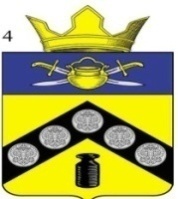 АДМИНИСТРАЦИЯПИМЕНО-ЧЕРНЯНСКОГО СЕЛЬСКОГО ПОСЕЛЕНИЯКОТЕЛЬНИКОВСКОГО МУНИЦИПАЛЬНОГО РАЙОНАВОЛГОГРАДСКОЙ ОБЛАСТИПОСТАНОВЛЕНИЕот «16» августа 2021 года №  40Об утверждении формы проверочного листа (списка контрольных вопросов), используемого при проведении плановой проверки в рамках осуществления муниципального жилищного контроля на территории  Пимено-Чернянского сельского поселения Котельниковского муниципального района Волгоградской областиВ соответствии Федеральным законом от 06.10.2003 № 131-ФЗ «Об общих принципах организации местного самоуправления в Российской Федерации», Федеральным законом от 26 декабря 2008 г. № 294-ФЗ «О защите прав юридических лиц и индивидуальных предпринимателей при осуществлении государственного контроля (надзора) и муниципального контроля»,  постановлением Правительства Российской Федерации от 13 февраля 2017 г. № 177 «Об утверждении общих требований к разработке и утверждению проверочных листов (списков контрольных вопросов)», Законом Волгоградской области от 22 февраля 2013 г. № 19-ОД «О муниципальном жилищном контроле», решением Совета народных депутатов Пимено-Чернянского сельского поселения Котельниковского муниципального района Волгоградской области от 10.08.2021 № 35/57 «Об утверждении Положения о муниципальном жилищном контроле на территории Пимено-Чернянского сельского поселения Котельниковского муниципального района Волгоградской области», руководствуясь Уставом Пимено-Чернянского сельского поселения Котельниковского муниципального района Волгоградской области, администрация Пимено-Чернянского сельского поселения Котельниковского муниципального района Волгоградской области,постановляет:1. Утвердить форму проверочного листа (списка контрольных вопросов), используемого при проведении плановой проверки в ходе осуществления муниципального жилищного контроля на территории Пимено-Чернянского сельского поселения Котельниковского муниципального района Волгоградской области (приложение);2. Обеспечить опубликование формы проверочного листа на официальном сайте администрации Пимено-Чернянского сельского поселения Котельниковского муниципального района Волгоградской области в информационно-телекоммуникационной сети Интернет.3. Настоящее постановление вступает в силу со дня его обнародования (опубликования).Глава Пимено-Чернянскогосельского поселения			                                                 О.В.КувшиновУтвержденапостановлением администрацииПимено-Чернянского сельского поселения Котельниковского муниципального районаВолгоградской областиот «16» августа 2021 г. № 40Форма проверочного листа (списка контрольных вопросов) для использования при проведении плановой проверки в ходе осуществления муниципального жилищного контроля на территории Пимено-Чернянского сельского поселения Котельниковского муниципального района Волгоградской области1. Вид муниципального контроля: муниципальный жилищный контроль2. Наименование органа муниципального контроля: ______________________________________________________________________________________________________________________________________3. Распоряжение о проведении плановой проверки: от ___________ № _______4. Учетный номер проверки и дата присвоения учетного номера проверки в едином реестре проверок:______________________________________________________________________________________________________________________________________5. Должность, фамилия, имя, отчество должностного(ых) лица(лиц), проводящего(их) плановую проверку:______________________________________________________________________________________________________________________________________6. Наименование  юридического  лица,  фамилия,  имя, отчество (при наличии) индивидуального предпринимателя:______________________________________________________________________________________________________________________________________7. Место проведения  плановой проверки  с заполнением проверочного листа и (или) указание на используемые юридическим лицом, индивидуальным предпринимателем производственные объекты:______________________________________________________________________________________________________________________________________8. Указание на ограничение  предмета  плановой   проверки   обязательными требованиями, требованиями, установленными муниципальными правовыми актами, изложенными  в  форме  проверочного  листа, если это предусмотрено порядком организации и проведения вида муниципального контроля:______________________________________________________________________________________________________________________________________9. Перечень вопросов, отражающих содержание обязательных требований и (или) требований,   установленных  муниципальными  правовыми  актами,  ответы  на которые однозначно   свидетельствуют  о  соблюдении  или  несоблюдении  юридическим индивидуальным предпринимателем обязательных требований и (или) требований, установленных   муниципальными   правовыми   актами,  составляющих  предмет проверки:_____________   ________________________________________________________________   (подпись)                      (должность, ФИО должностного лица, проводящего плановую                                                     проверку и заполняющего проверочный лист)_____  __________________ 20____ г._____________   ________________________________________________________________   (подпись)                     (должность, ФИО должностного лица, в отношении которого                                                                         проводится проверка)_____  __________________ 20____ г.N п/пВопросы о соблюдении обязательных требованийРеквизиты НПА, устанавливающие обязательные требованияОтветы на вопросы (Да/Нет)1Наличие Устава организациич. 3 ст. 136 Жилищного кодекса Российской Федерации, ч. 1 ст. 52 Гражданского кодекса Российской Федерации2Наличие лицензии на осуществлении деятельности по управлению многоквартирными домамич. 1 ст. 192 Жилищного кодекса Российской Федерации3Наличие решения общего собрания собственников помещений по выбору способа управления многоквартирным домом. Дата принятия решенияп. 2, п. 3 ст. 161 Жилищного кодекса Российской Федерации4Наличие договора(ов) управления многоквартирным(и) домом(ами), одобренного протокольным решением общего собрания собственников помещений подписанного с собственниками помещений многоквартирного домач. 1 ст. 162 Жилищного кодекса Российской Федерации5Документы на установленные коллективные (общедомовые) приборы учета и сведения о проведении их ремонта, замены, поверки, информация об оснащении помещений в многоквартирном доме индивидуальными, общими (квартирными) приборами учета, в том числе информация о каждом установленном индивидуальном, общем (квартирном) приборе учета (технические характеристики, год установки, факт замены или поверки), дата последней проверки технического состояния и последнего контрольного снятия показанийпп. "а(1)" п. 24 Постановления Правительства РФ от 13.08.2006 N 4916Акты осмотра, проверки состояния (испытания) инженерных коммуникаций, приборов учета, механического, электрического, санитарно-технического и иного оборудования, в том числе оборудования для инвалидов и иных маломобильных групп населения, обслуживающего более одного помещения в многоквартирном домепп. "в" п. 24 Постановления Правительства РФ от 13.08.2006 г. N 4917Наличие подтверждающих документов о проведении плановых осмотров технического состояния конструкций и инженерного оборудования, относящегося к общему имуществу многоквартирного домач. 1, 1.1 ст. 161 Жилищного кодекса Российской Федерации8Акты осмотра общедомового имущества - конструктивных частей многоквартирного дома (крыши, ограждающих несущих и ненесущих конструкций многоквартирного дома, объектов, расположенных на земельном участке, и других частей общего имущества) на соответствие их эксплуатационных качеств установленным требованиямп. 13, п. 14, пп. "в" п. 24 Постановления Правительства РФ от 13.08.2006 г. N 4919Наличие документации на выполнение работ по надлежащему содержанию общего имущества многоквартирного домап. 3.2, 3.3, пп. 3.4.8 Постановления Госстроя РФ от 27.09.2003 N 170; п. 6; 7; 8; 9 Постановления Правительства РФ от 03.04.2013 N 29010План мероприятий по подготовке жилищного фонда к сезонной эксплуатации на предыдущий год и его исполнениепп. 2.1.1 Постановления Госстроя РФ от 27.09.2003 N 17011Акты проверок готовности к отопительному периоду и выданные паспорта готовности многоквартирного дома к отопительному периодупп. "в (1)" п. 24 Постановления Правительства РФ от 13.08.2006 г. N 49112Паспорта готовности многоквартирных домов к эксплуатации в зимний периодп. 10 приказа Минэнерго России от 13.03.2013 N 103, пп. 2.6.10 п. 2.6 Постановления Госстроя РФ от 27.09.2003 N 17013План (перечень работ) по текущему ремонту общего имущества жилищного фонда на текущий годпп. 2.1.1; 2.1.5; 2.2.2; п. 2.3 Постановления Госстроя РФ от 27.09.2003 N 17014План (перечень работ) по текущему ремонту общего имущества жилищного фонда за предыдущий год и его исполнениепп. 2.1.1; 2.1.5; 2.2.2, п. 2.3 Постановления Госстроя РФ от 27.09.2003 N 17015Наличие документации по приему заявок населения, их исполнение, осуществление контроля, в том числе организация круглосуточного аварийного обслуживанияпп. 2.2.3, п. 2.3 Постановления Госстроя РФ от 27.09.2003 N 17016Соблюдение сроков полномочий правления ТСН (ТСЖ), определенных уставом проверяемого субъектач. 2 ст. 147 Жилищного кодекса Российской Федерации17Наличие заключенных договоров оказания услуг и (или) выполнения работ по содержанию и ремонту общего имущества собственников помещений в многоквартирном домеп. 2.1, п. 2.2, п. 2.3, п. 11, п. 11.1 ст. 161 Жилищного кодекса Российской Федерации; пп. "д" п. 4 Постановления Правительства РФ от 15.05.2013 N 41618Наличие заключенных с собственниками и пользователями помещений в многоквартирном доме договоров, содержащих условия предоставления коммунальной услуги по обращению с твердыми коммунальными отходамип. 1 ст. 157.2 Жилищного кодекса Российской Федерации; п. 148 (1) ст. XV (1) Постановления Правительства РФ от 06.05.2011 N 35419Наличие в системе ГИС ЖКХ информации о лицах, осуществляющих деятельность по оказанию услуг по управлению многоквартирными домами, по договорам оказания услуг по содержанию и (или) выполнению работ по ремонту общего имущества, по предоставлению коммунальных услугп. 4 ст. 165 Жилищного кодекса Российской Федерации; пп. 2 п. 1 ст. 6 Федерального закона от 21.07.2014 N 209-ФЗ "О государственной информационной системе жилищно-коммунального хозяйства"20Наличие договора(ов) управления многоквартирным(и) домом(ами), одобренного протокольным решением общего собрания собственников помещений подписанного с собственниками помещений многоквартирного домач. 1 ст. 162 Жилищного кодекса Российской Федерации